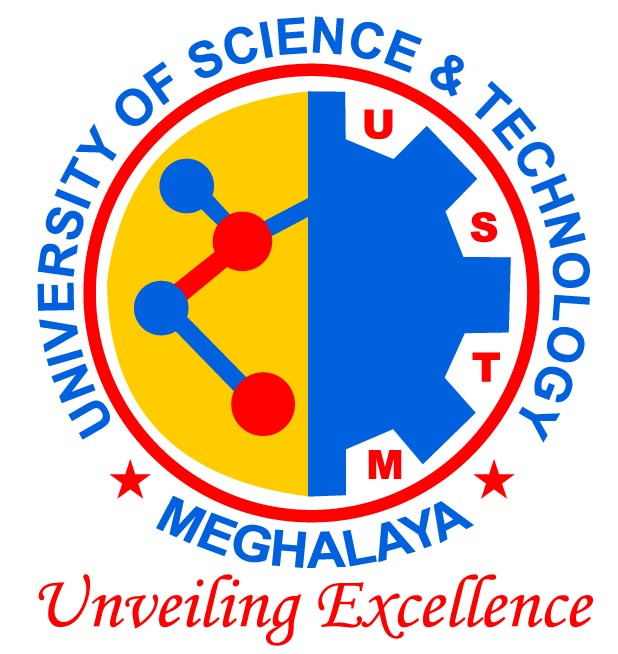 University of Science & Technology, MeghalayaTechno-City, Kling Road, Baridua, Meghalaya – 793101Entrepreneurship Sensitization and Development Programme Under Aspirational Districts ProjectSponsored By; 				                     Implemented By;NSTEDB, DST, 				                     Entrepreneurship           Govt. of India					           Development Institute of India, AhmedabadPOST PROGRAMME REPORT (PPR)                                        	    Kiphire - Nagaland1) Name & address of the programme	 	: School Of Business Sciences, implementing agency				   University of Science & Technology                    Meghalaya Kling Rd. 9th Mile G S Rd,     RiBhoi Meghalaya, 7931012) Programme Location				: Kiphire3) Programme Date					: From    28/11/2018     To   02/12/2018                4) Name of the Coordinator				: Dr. Purna Chandra Mishra5) No. of candidates attended the programme 	: 36 (15 Female & 21 Male)6) List of Participants					:  ANNEXURE - I               7) Programme schedule				:  ANNEXURE - II8) List of Resource Persons				:  ANNEXURE - III9) Participants Feedback				:  ANNEXURE - IV10) Photographs of the programme			:11) Media Coverage (Newspaper Clippings Etc.)	:		ANNEXURE – IDETAILS OF PARTICIPANTSANNEXURE – IIPROGRAMME SCHEDULEANNEXURE – III		           	LIST OF FACULTY / RESOURCE PERSON					ANNEXURE – IV			FEEDBACK ANALYSIS OF PARTICIPANTSProgramme Location:  Kiphire, NagalandDate: - From :   28/11/2018     To   02/12/2018                In relation to the Q.1 regarding the source of information about the programme majority of the trainees (100%) said that they got the information from the organizing institute (others). Regarding Q.2 about the duration of the programme majority of the trainees (77.78%) agreed that it is adequate. Regarding Q.no3 majority of the trainee (75%) agreed that the programme has been very much useful. Regarding Q.no.4 majority of the trainees (55.55%) agreed that the programme fulfill their expectations. Regarding Q.no5 about the planning of the programme (55.55 %) of the trainees said that it has been very good. Q.1)  From where you got the information about this programme?Q.2)	What is your opinion about the duration of Programme?Q.3)	Did you find the Programme useful?Q.4)	Did it fulfill your expectations?Q.5)	Planning of the Programme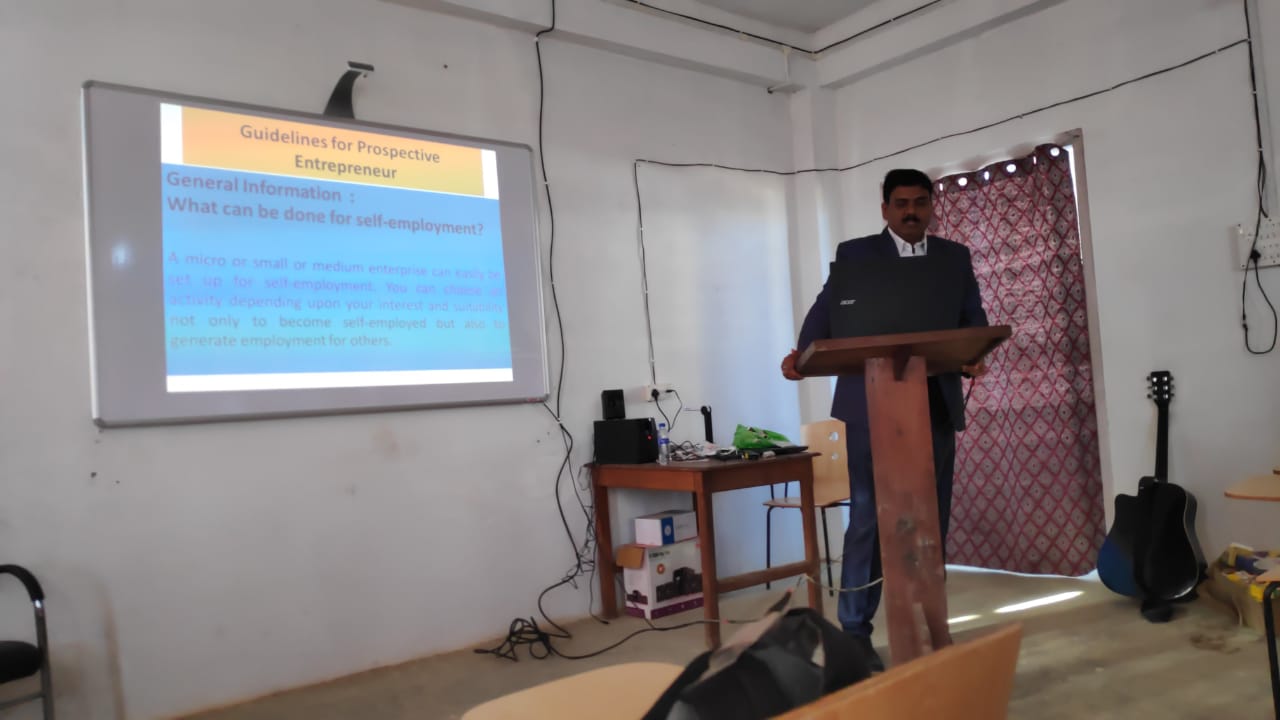 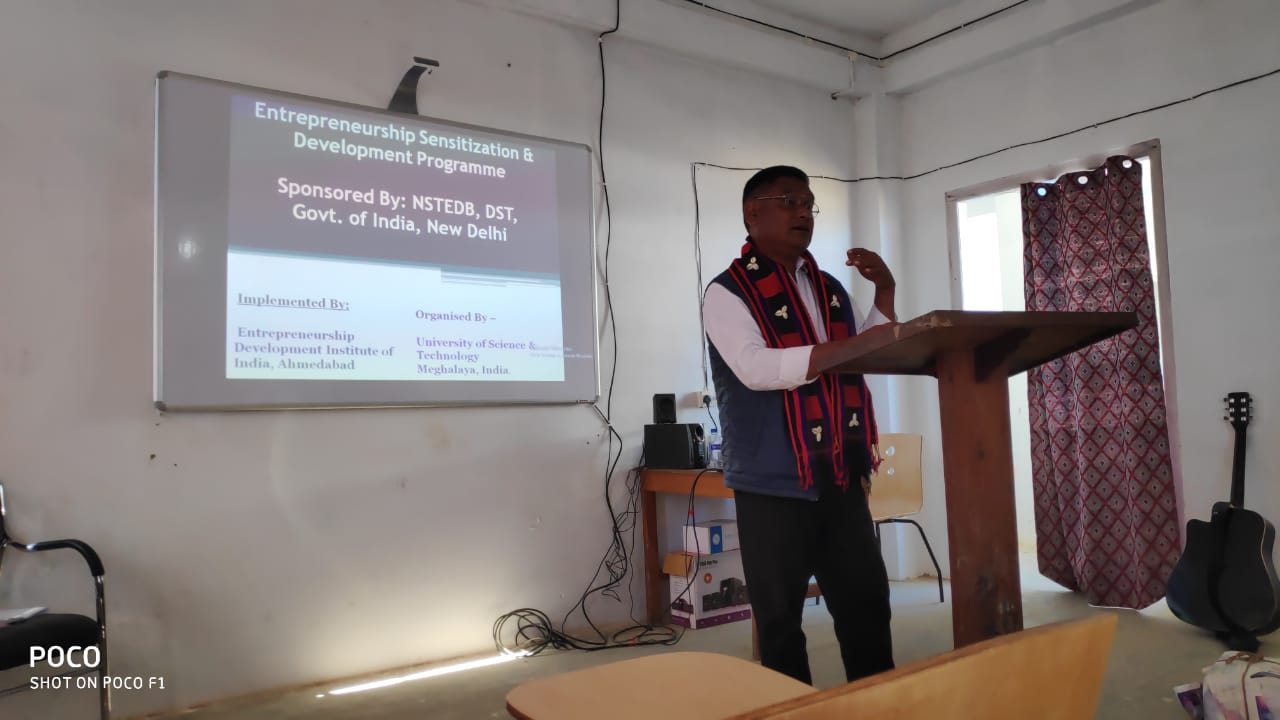 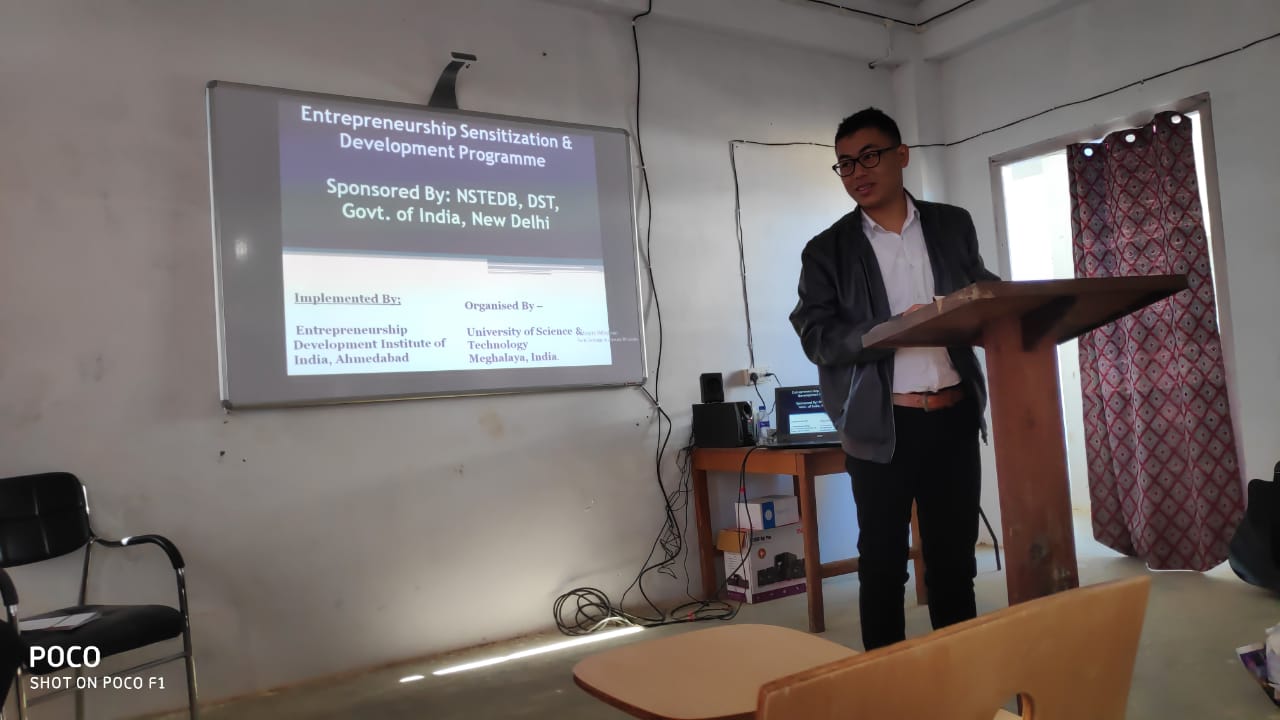 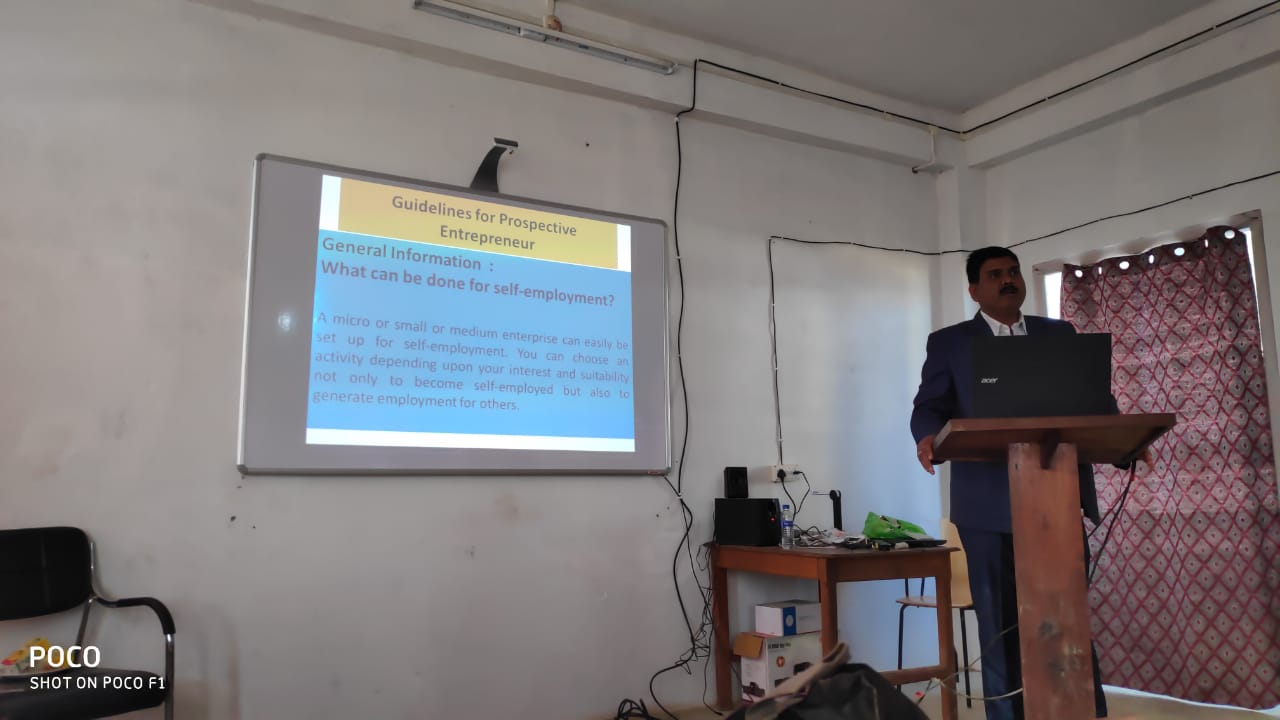 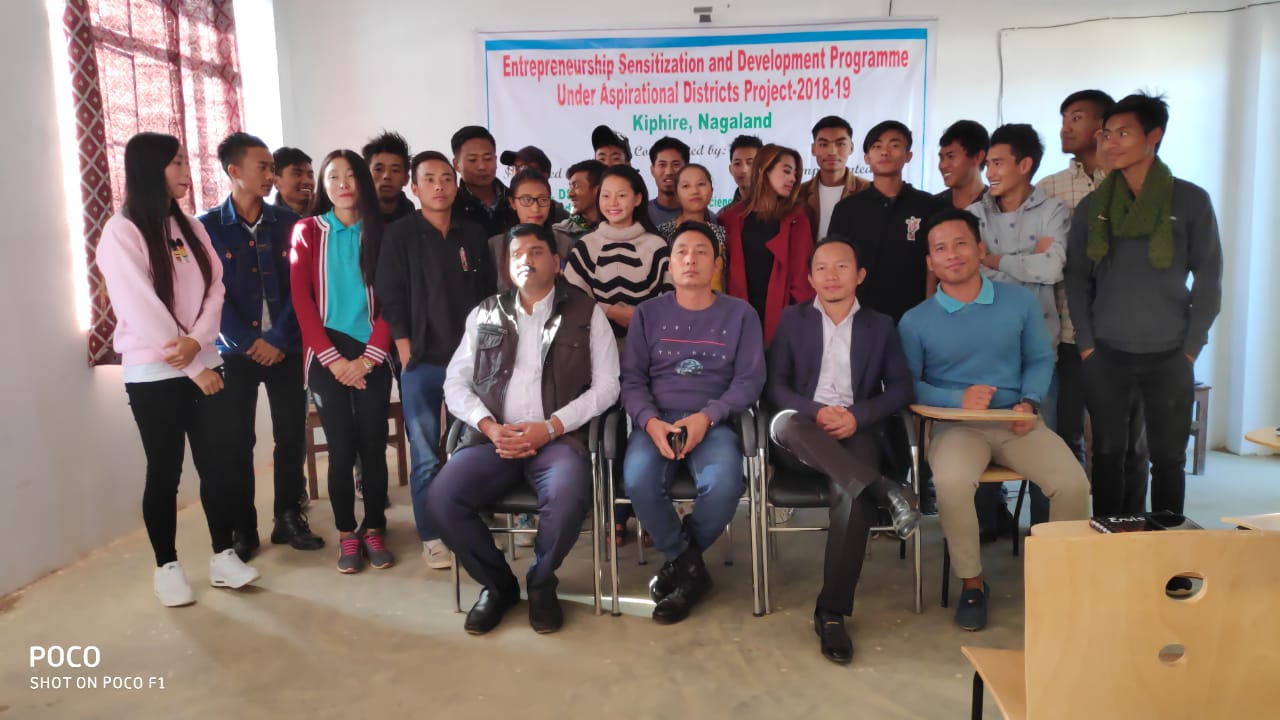 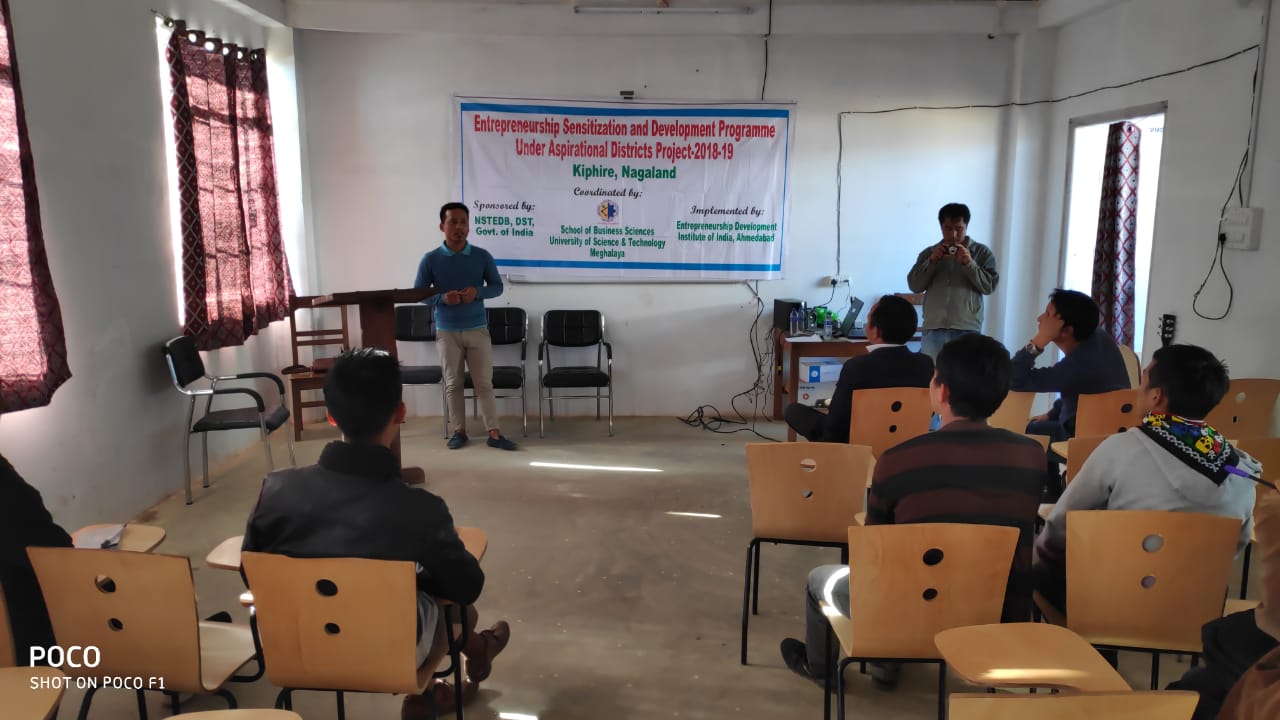 Sr. NoName & Address of the ParticipantAgeMale/FemaleMale/FemaleEducationEducationCategory GEN/SC/ST/OBC/MinorityAdhaar No.    1NUZISE  S. SANGTAM19MALEMALE4TH SEM4TH SEMST     2ASEUI  L.19MALEMALE4TH SEM4TH SEMST     3ATHRONGLI  SANGTAM20MALEMALE4TH SEM4TH SEMST     4TAUSUMONG  K. ISSAC19MALEMALE4TH SEM4TH SEMST     5SELSABA22MALEMALE4TH SEM4TH SEMST     6TSUTAN  T. TIKHIR23MALEMALE4TH SEM4TH SEMST     7YANGSCHA  T. SANGTAM20MALEMALE4TH SEM4TH SEMST     8YOUNSPISELA 22FEMALEFEMALE6TH SEM6TH SEMST     9RAJAT  GUPTA23MALEMALE6TH SEM6TH SEMOBC     10LUMPILI  SANGTAM22MALEMALE6TH SEM6TH SEMST     11TUBITOLI21FEMALEFEMALE6TH SEM6TH SEMST     12LEMSELA  P. SANGTAM21FEMALEFEMALE6TH SEM6TH SEMST     13ABEKALI21FEMALEFEMALE6TH SEM6TH SEMST     14SALIA R S2121FEMALEFEMALE6TH SEMST     15CILA  C. SANGTAM2121FEMALEFEMALE6TH SEMST     16ARILA2020FEMALEFEMALE6TH SEMST     17LONGTILI  C.  SANGKTAM2222MALEMALE6TH SEMST     18YATSALAL  T. SANGTAM2121FEMALEFEMALE6TH SEMST19LENTSUMONG  Y.  YINCHANGER21MALE4TH SEMST20TSATONPI SANGTAM21MALE4TH SEMST21LUMTHSA  L. SANGTAM19MALE4TH SEMST22KHUMZI  C. SANGKTAM20MALE2ND SEMST23TSISE20MALE2ND SEMST24KHIUNGKIU  R.19MALE2ND SEMST25ARISE  T.  SANGTAM19MALE2ND SEMST26LICHUMLA  T. SANGTAM18FEMALE2ND SEMST27TSUMONGTHANG 18MALE2ND SEMST28THOISELA  I. SANGTAM18FEMALE2ND SEMST29CHINGKELA  T. SANGTAM18FEMALE2ND SEMST30SEZILA  A. SANGTAM18FEMALE2ND SEMST31LILIKA  K. SUMI18FEMALE2ND SEMST32PONGSU  K.  ISSAC19MALE4TH SEMST33APIBA  A SANGTAM21MALE6TH SEMST34CHOMANGLI  SANGTAM21MALE6TH SEMST35ASELA  K21FEMALE6TH SEMST36NAROLA  SANGTAM20FEMALE2ND SEMSTDate and DaySession*Subject / TopicFACULTY              1              2            3            4           28/11/2018         1st Day               IInauguration, Programme Objectives and Expectations from the ParticipantsS. J. LEVI KEOR           28/11/2018         1st Day               IISetting up MSME: Schemes of Financial Assistance(Bank/KVIC/FIs/DIC etc)GOGIO           28/11/2018         1st Day              IIIS&T Entrepreneurship: Business Opportunity Guidance. Interaction with experts from various departments and nearby R &D institutionsDr. Purna Chandra Mishra           28/11/2018         1st Day              IVCharms of being an Entrepreneur: Personality CharacteristicsKHURIPILI               29/11/2018        2ND DAY               IPlanning a MSME: Procedure, formalities, Rules & RegulationsManager               29/11/2018        2ND DAY               IINeed & Importance of Science & Technology Based EntrepreneurshipLipichum               29/11/2018        2ND DAY              IIIDeveloping Business Plan: Cost of Project & Means of FinanceJACKSON               29/11/2018        2ND DAY              IVAction Plan Preparation, Feedback & VeledictoryS. J. LEVI KEOR           30/11/2018               3rd Day               ISupport and assistance available under various Govt. Schemes: MUDRA, Stand up India, Start up India , Make in India etcWEKHROPE           30/11/2018               3rd Day               IICharms of being an Entrepreneur: Personality CharacteristicsKHURIPILI           30/11/2018               3rd Day              IIISetting up MSME: Schemes of Financial Assistance(Bank/KVIC/FIs/DIC etc)GOGIO           30/11/2018               3rd Day              IVLearning from experiences: Interaction with successful EntrepreneurLIPICHUM          01/12/2018              4th DAY               IDeveloping Business Plan: Cost of Project & Means of FinanceDr. Purna Chandra Mishra          01/12/2018              4th DAY               IIS&T Entrepreneurship: Business Opportunity Guidance. Interaction with experts from various Departments and nearby R&D InstittutionsS. J. LEVI KEOR          01/12/2018              4th DAY              IIIFinance & Accounts: Book KeepingGOGIO          01/12/2018              4th DAY              IVAction Plan Preparation, Feedback & ValedictoryJACKSON           02/12/2018              5th DAY               INeed & Importance of Science & Technology Based EntrepreneurshipLIPICHUM           02/12/2018              5th DAY               IILearning from Experiences: Interaction with successful EntrepreneurDr. Purna Chandra Mishra           02/12/2018              5th DAY              IIIDeveloping business Plan: Cost of Project & means of FinanceS. J. LEVI KEOR           02/12/2018              5th DAY              IVPlanning a MSME: Procedure, Formalities, Rules & RegulationsManagerSr. noNAME & ADDRESSDESIGNATIONORGANISATION    1DR PURNA CHANDRA MISHRAVICE PRINCIPALZISAJI PRESIDENCY COLLEGE    2MANAGER DISTRICT INDUSTRIES CENTREMANAGERDIC    3WEKHROPEINDUSTRYDIC    4KHURIPILILOCAL ENTREPREUNER    5S. J. LEVI KEORASST PROFESSORZISAJI PRESIDENCY COLLEGE    6GOGIOBANK OFFICERCO OPERATIVE BANK    7JACKSONTEACHERAGOPE SCHOOL    8LIPICHUMHEAD TEACHERAGOPE SCHOOLa) Pamphlets / Broucher            0.00%b)Newspaper Advertisement 0.00%c) Posters/ Hand Bills0.00%d) Other (Please Specify)100 %a) Short19.4%b) Adequate77.78 %c) Long02 %a) Very much	75 % b) To some extent	22.22 %c) Not useful0.00%a) Yes55.55 %b) To some extent44.44 %c) No0.00%a) Excellent 0.2 %b) Very good55.55 %c) Good	19.4%d) Satisfactory22.22 %e) Poor0.00%